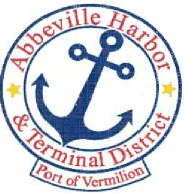                                          P.O. Box 1410, Abbeville, Louisiana • 70511-1410
                               Ph: 337-893-9465 e Fax: 337-898-0751       www.abbevilleharbor.comABBEVILLE HARBOR & TERMINAL DISTRICTDECEMBER 17, 20195:00 P.M.AGENDA1.	    CALL MEETING TO ORDER - PRESIDENT CARLTON CAMPBELLA.      ROLL CALL B.      WELCOME & INTRODUCTION OF GUESTS	C.     	 APPROVAL OF MINUTES NOVEMBER 26, 2019 REGULAR MEETING 2.          	PUBLIC COMMENT PERIOD ON AGENDA ITEMS LISTED3.	EXECUTIVE DIRECTOR JAY CAMPBELL		A.	LOUISIANA WILDLIFE AND FISHERIES – CRAB TRAP REMOVAL		B.	TANNER SERVICES – PORT OF VERMILION		C.	MICHAEL HOLLIER – URBAN AND REGIONAL PLANNER – COMMUNITY WEBSITE SPONSORSHIPS		D.	VERMILION ECONOMIC DEVELOPMENT ALLIANCE CORRESPONDENCE4.	 	PRIMEAUX, TOUCHET & ASSOCIATES, L.L.C.5.		ATTORNEY ROGER BOYNTON6.		OLD BUSINESS			A.	PROJECT LIST7.		NEW BUSINESS8.		ADJOURN                      			           	             			  	  In accordance with the Americans with Disabilities Act, if you need special assistance, please contact James W. Campbell at 337-893-9465, describing the assistance that is necessary.	WISHING YOU AND YOURS THE MERRIEST OF CHRISTMASES AND THE HAPPIEST NEW YEAR!Carlton Campbell, President	                                                 Patrick Duhon, CommissionerTim Creswell, Vice President	                                               Wayne LeBleu, Commissioner
Bud Zaunbrecher, Secretary-Treasurer            James W. Campbell, Executive Director           Jimmie Steen, Commissioner            		